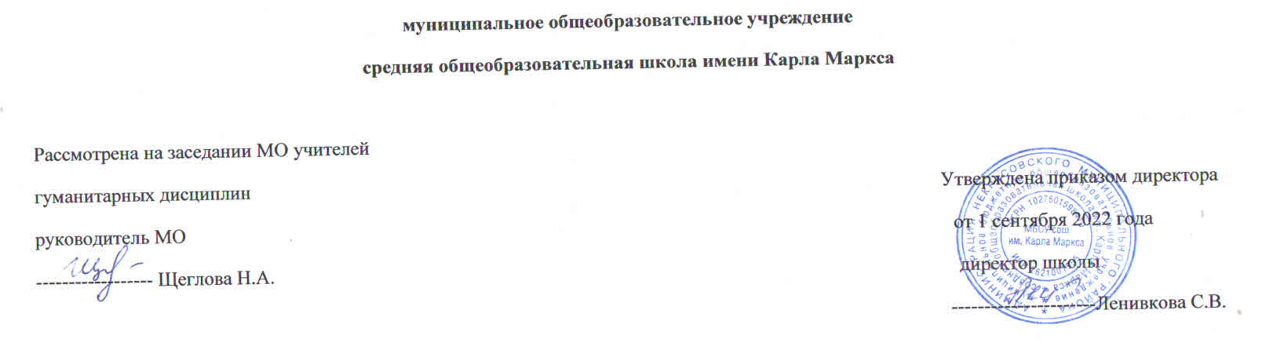 Рабочая программа По родному (русскому) языку для 10-11 классов2022-2023 уч. годУчитель русского языка и литературы Щеглова  Надежда Алексеевнасош им. Карла Маркса                                                  рп. Красный ПрофинтернУровень образования: основное общее образование (ФГОС СОО)Количество часов по учебному плану МБОУ сош им. Карла Маркса:класс – 0,5 часа в неделю, 17 часов в годкласс – 0,5 часа в неделю, 17 часов в годПРОГРАММНОЕ И УЧЕБНО-МЕТОДИЧЕСКОЕ ОБЕСПЕЧЕНИЕФГОС , 10-11 классПОЯСНИТЕЛЬНАЯ ЗАПИСКАРабочая программа составлена на основе:Федерального закона от 29.12.2012 N 273-ФЗ (ред. от 31.07.2020) "Об образовании в Российской Федерации" (с изм. и доп., вступ. в силу с01.09.2020)Федерального государственного образовательного стандарта общего образования (утвержден приказом Министерства образования и науки Российской Федерации от «17» декабря 2010 г. №1897), (в ред. Приказов Министерства образования и науки РФ от 29.12.2014 № 1644 и от 31.12.2015 г. № 1577).Примерной основной образовательной программы основного общего образования, одобренной решением федерального учебно-методического объединения по общему образованию (Одобрена решением от 08.04.2015, протокол №1/15 (в редакции протокола № 1/20 от 04.02.2020), с учетом требований федерального государственного образовательного стандартаОсновной образовательной программы основного общего образования МБОУ сош им. Карла МарксаМЕСТО РОДНОГО ЯЗЫКА (РУССКОГО) В УЧЕБНОМ ПЛАНЕ ОСНОВНОЙ ШКОЛЫГлавное предназначение учебного предмета «Родной язык (русский)» – формирование познавательного интереса и уважительного отношения к родному языку, а через него – к родной культуре, к свершениям и традициям своего народа, осознание исторической преемственности поколений, своей ответственности за сохранение культуры народа. В преподавании русского языка в школе культурно-исторический подход всегда был и остаётся одним из важнейших ориентиров формирования и целей, и содержания обучения. В курсе же русского родного языка историко-культурный подход становится ведущим, поскольку его содержание ориентировано прежде всего на удовлетворение потребности школьников в изучении родного языка как инструмента познания национальной культуры и самореализации в ней.Программа для изучения родного языка (русского) предусматривает следующее количество часов:ПЛАНИРУЕМЫЕ РЕЗУЛЬТАТЫ ОСВОЕНИЯ КУРСА РОДНОЙ ЯЗЫК (РУССКИЙ)Личностные результаты:Личностные результаты в сфере отношений обучающихся к себе, к своему здоровью, к познанию себя:ориентация обучающихся на достижение личного счастья, реализацию позитивных жизненных перспектив, инициативность, креативность, готовность и способность к личностному самоопределению, способность ставить цели и строить жизненные планы;готовность и способность обеспечить себе и своим близким достойную жизнь в процессе самостоятельной, творческой и ответственной деятельности;готовность и способность обучающихся к отстаиванию личного достоинства, собственного мнения, готовность и способность вырабатывать собственную позицию по отношению к общественно-политическим событиям прошлого и настоящего на основе осознания и осмысления истории, духовных ценностей и достижений нашей страны;готовность и способность обучающихся к саморазвитию и самовоспитанию в соответствии с общечеловеческими ценностями и идеалами гражданского общества, потребность в физическом самосовершенствовании, занятиях спортивно-оздоровительной деятельностью;принятие и реализация ценностей здорового и безопасного образа жизни, бережное, ответственное и компетентное отношение к собственному физическому и психологическому здоровью;неприятие вредных привычек: курения, употребления алкоголя, наркотиков.Личностные результаты в сфере отношений обучающихся к России как к Родине (Отечеству):российская идентичность, способность к осознанию российской идентичности в поликультурном социуме, чувство причастности к историко- культурной общности российского народа и судьбе России, патриотизм, готовность к служению Отечеству, его защите;уважение к своему народу, чувство ответственности перед Родиной, гордости за свой край, свою Родину, прошлое и настоящее многонационального народа России, уважение к государственным символам (герб, флаг, гимн);формирование уважения к русскому языку как государственному языку Российской Федерации, являющемуся основой российской идентичности и главным фактором национального самоопределения;воспитание уважения к культуре, языкам, традициям и обычаям народов, проживающих в Российской Федерации.Личностные результаты в сфере отношений обучающихся к закону, государству и к гражданскому обществу:гражданственность, гражданская позиция активного и ответственного члена российского общества, осознающего свои конституционные права и обязанности, уважающего закон и правопорядок, осознанно принимающего традиционные национальные и общечеловеческие гуманистические и демократические ценности, готового к участию в общественной жизни;признание неотчуждаемости основных прав и свобод человека, которые принадлежат каждому от рождения, готовность к осуществлению собственных прав и свобод без нарушения прав и свобод других лиц, готовность отстаивать собственные права и свободы человека и гражданина согласно общепризнанным принципам и нормам международного права и в соответствии с Конституцией Российской Федерации, правовая и политическая грамотность;мировоззрение, соответствующее современному уровню развития науки и общественной практики, основанное на диалоге культур, а также различных форм общественного сознания, осознание своего места в поликультурном мире;интериоризация ценностей демократии и социальной солидарности, готовность к договорному регулированию отношений в группе или социальной организации;готовность обучающихся к конструктивному участию в принятии решений, затрагивающих их права и интересы, в том числе в различных формах общественной самоорганизации, самоуправления, общественно значимой деятельности;приверженность идеям интернационализма, дружбы, равенства, взаимопомощи народов; воспитание уважительного отношения к национальному достоинству людей, их чувствам, религиозным убеждениям;готовность обучающихся противостоять идеологии экстремизма, национализма, ксенофобии; коррупции; дискриминации по социальным, религиозным, расовым, национальным признакам и другим негативным социальным явлениям.Личностные результаты в сфере отношений обучающихся с окружающими людьми:нравственное сознание и поведение на основе усвоения общечеловеческих ценностей, толерантного сознания и поведения в поликультурном мире, готовности и способности вести диалог с другими людьми, достигать в нем взаимопонимания, находить общие цели и сотрудничать для их достижения;принятие гуманистических ценностей, осознанное, уважительное и доброжелательное отношение к другому человеку, его мнению, мировоззрению;способность к сопереживанию и формирование позитивного отношения к людям, в том числе к лицам с ограниченными возможностями здоровья и инвалидам; бережное, ответственное и компетентное отношение к физическому и психологическому здоровью других людей, умение оказывать первую помощь;формирование выраженной в поведении нравственной позиции, в том числе способности к сознательному выбору добра, нравственного сознания и поведения на основе усвоения общечеловеческих ценностей и нравственных чувств (чести, долга, справедливости, милосердия и дружелюбия);развитие компетенций сотрудничества со сверстниками, детьми младшего возраста, взрослыми в образовательной, общественно полезной, учебно-исследовательской, проектной и других видах деятельности.Личностные результаты в сфере отношений обучающихся к окружающему миру, живой природе, художественной культуре:мировоззрение, соответствующее современному уровню развития науки, значимости науки, готовность к научно-техническому творчеству, владение достоверной информацией о передовых достижениях и открытиях мировой и отечественной науки, заинтересованность в научных знаниях об устройстве мира и общества;готовность и способность к образованию, в том числе самообразованию, на протяжении всей жизни; сознательное отношение к непрерывному образованию как условию успешной профессиональной и общественной деятельности;экологическая культура, бережное отношения к родной земле, природным богатствам России и мира; понимание влияния социально- экономических процессов на состояние природной и социальной среды, ответственность за состояние природных ресурсов; умения и навыкиразумного природопользования, нетерпимое отношение к действиям, приносящим вред экологии; приобретение опыта эколого-направленной деятельности;эстетическое отношения к миру, готовность к эстетическому обустройству собственного быта.Личностные результаты в сфере отношений обучающихся к семье и родителям, в том числе подготовка к семейной жизни:ответственное отношение к созданию семьи на основе осознанного принятия ценностей семейной жизни;положительный образ семьи, родительства (отцовства и материнства), интериоризация традиционных семейных ценностей.Личностные результаты в сфере отношения обучающихся к труду, в сфере социально-экономических отношений:уважение ко всем формам собственности, готовность к защите своей собственности,осознанный выбор будущей профессии как путь и способ реализации собственных жизненных планов;готовность обучающихся к трудовой профессиональной деятельности как к возможности участия в решении личных, общественных, государственных, общенациональных проблем;потребность трудиться, уважение к труду и людям труда, трудовым достижениям, добросовестное, ответственное и творческое отношение к разным видам трудовой деятельности;готовность к самообслуживанию, включая обучение и выполнение домашних обязанностей.Личностные результаты в сфере физического, психологического, социального и академического благополучия обучающихся:физическое, эмоционально-психологическое, социальное благополучие обучающихся в жизни образовательной организации, ощущение детьми безопасности и психологического комфорта, информационной безопасности.Метапредметные результаты:Метапредметные результаты освоения основной образовательной программы представлены тремя группами универсальных учебных действий (УУД).Регулятивные универсальные учебные действияВыпускник научится:самостоятельно определять цели, задавать параметры и критерии, по которым можно определить, что цель достигнута;оценивать возможные последствия достижения поставленной цели в деятельности, собственной жизни и жизни окружающих людей, основываясь на соображениях этики и морали;ставить и формулировать собственные задачи в образовательной деятельности и жизненных ситуациях;оценивать ресурсы, в том числе время и другие нематериальные ресурсы, необходимые для достижения поставленной цели;выбирать путь достижения цели, планировать решение поставленных задач, оптимизируя материальные и нематериальные затраты;организовывать эффективный поиск ресурсов, необходимых для достижения поставленной цели;сопоставлять полученный результат деятельности с поставленной заранее целью.Познавательные универсальные учебные действияВыпускник научится:искать и находить обобщенные способы решения задач, в том числе, осуществлять развернутый информационный поиск и ставить на его основе новые (учебные и познавательные) задачи;критически оценивать и интерпретировать информацию с разных позиций, распознавать и фиксировать противоречия в информационных источниках;использовать различные модельно-схематические средства для представления существенных связей и отношений, а также противоречий, выявленных в информационных источниках;находить и приводить критические аргументы в отношении действий и суждений другого; спокойно и разумно относиться к критическим замечаниям в отношении собственного суждения, рассматривать их как ресурс собственного развития;выходить за рамки учебного предмета и осуществлять целенаправленный поиск возможностей для широкого переноса средств и способов действия;выстраивать индивидуальную образовательную траекторию, учитывая ограничения со стороны других участников и ресурсные ограничения;менять и удерживать разные позиции в познавательной деятельности.Коммуникативные универсальные учебные действияВыпускник научится:осуществлять деловую коммуникацию как со сверстниками, так и со взрослыми (как внутри образовательной организации, так и за ее пределами), подбирать партнеров для деловой коммуникации исходя из соображений результативности взаимодействия, а не личных симпатий;при осуществлении групповой работы быть как руководителем, так и членом команды в разных ролях (генератор идей, критик, исполнитель, выступающий, эксперт и т.д.);координировать и выполнять работу в условиях реального, виртуального и комбинированного взаимодействия;развернуто, логично и точно излагать свою точку зрения с использованием адекватных (устных и письменных) языковых средств;распознавать конфликтогенные ситуации и предотвращать конфликты до их активной фазы, выстраивать деловую и образовательную коммуникацию, избегая личностных оценочных суждений.Планируемые предметные результаты:Выпускник научится:использовать языковые средства адекватно цели общения и речевой ситуации;использовать знания о формах русского языка при создании текстов;создавать	устные	и	письменные	высказывания,	монологические	и	диалогические	тексты	определенной	функционально-смысловой принадлежности;выстраивать композицию текста, используя знания о его структурных элементах;подбирать и использовать языковые средства в зависимости от типа текста и выбранного профиля обучения;правильно использовать лексические и грамматические средства связи предложений при построении текста;сознательно использовать изобразительно-выразительные средства языка при создании текста;использовать при работе с текстом разные виды чтения и аудирования;анализировать текст с точки зрения наличия в нем явной и скрытой, основной и второстепенной информации, определять его тему, проблему и основную мысль;выбирать тему, определять цель и подбирать материал для публичного выступления; соблюдать культуру публичной речи;соблюдать в речевой практике основные орфоэпические, лексические, грамматические, стилистические, орфографические и пунктуационные нормы русского литературного языка;оценивать собственную и чужую речь с позиции соответствия языковым нормам;использовать основные нормативные словари и справочники для оценки устных и письменных высказываний с точки зрения соответствия языковым нормам.Выпускник получит возможность научиться:распознавать уровни и единицы языка в предъявленном тексте и видеть взаимосвязь между ними;анализировать при оценке собственной и чужой речи языковые средства, использованные в тексте, с точки зрения правильности, точности и уместности их употребления;комментировать авторские высказывания на различные темы (в том числе о богатстве и выразительности русского языка);отличать язык художественной литературы от других разновидностей современного русского языка;использовать синонимические ресурсы русского языка для более точного выражения мысли и усиления выразительности речи;иметь представление об историческом развитии русского языка и истории русского языкознания;выражать согласие или несогласие с мнением собеседника в соответствии с правилами ведения диалогической речи;дифференцировать главную и второстепенную информацию, известную и неизвестную информацию в прослушанном тексте;проводить самостоятельный поиск текстовой и нетекстовой информации, отбирать и анализировать полученную информацию;сохранять стилевое единство при создании текста заданного функционального стиля;создавать отзывы и рецензии на предложенный текст;соблюдать культуру чтения, говорения, аудирования и письма;соблюдать культуру научного и делового общения в устной и письменной форме, в том числе при обсуждении дискуссионных проблем;соблюдать нормы речевого поведения в разговорной речи, а также в учебно-научной и официально-деловой сферах общения;осуществлять речевой самоконтроль;совершенствовать орфографические и пунктуационные умения и навыки на основе знаний о нормах русского литературного языка;использовать основные нормативные словари и справочники для расширения словарного запаса и спектра используемых языковых средств; – оценивать эстетическую сторону речевого высказывания при анализетекстов (в том числе художественной литературы).СОДЕРЖАНИЕ УЧЕБНОГО ПРЕДМЕТАЯзык и общество. Язык и культура. Язык и история народа. Русский язык в Российской Федерации и в современном мире: в международном общении, в межнациональном общении. Формы существования русского национального языка (литературный язык, просторечие, народные говоры, профессиональные разновидности, жаргон, арго). Активные процессы в русском языке на современном этапе. Взаимообогащение языков как результат взаимодействия национальных культур. Проблемы экологии языка.Монологическая и диалогическая речь. Развитие навыков монологической и диалогической речи. Создание устных и письменных монологических и диалогических высказываний различных типов и жанров в научной, социально-культурной и деловой сферах общения. Овладение опытом речевого поведения в официальных и неофициальных ситуациях общения, ситуациях межкультурного общения.Функциональная стилистика как учение о функционально-стилистической дифференциации языка. Функциональные стили (научный, официально-деловой, публицистический), разговорная речь и язык художественной литературы как разновидности современного русского языка.Основные жанры научного (доклад, аннотация, статья, тезисы, конспект, рецензия, выписки, реферат и др.), публицистического (выступление, статья, интервью, очерк, отзыв и др.), официально-делового (резюме, характеристика, расписка, доверенность и др.) стилей, разговорной речи (рассказ, беседа, спор). Основные виды сочинений. Совершенствование умений и навыков создания текстов разных функционально-смысловых типов, стилей и жанров.Литературный язык и язык художественной литературы. Отличия языка художественной литературы от других разновидностей современного русского языка. Основные признаки художественной речи.Основные изобразительно-выразительные средства языка. Текст. Признаки текста.Виды чтения. Использование различных видов чтения в зависимости от коммуникативной задачи и характера текста.Информационная переработка текста. Виды преобразования текста. Анализ текста с точки зрения наличия в нем явной и скрытой, основной и второстепенной информации.Лингвистический анализ текстов различных функциональных разновидностей языка.Культура речи как раздел лингвистики. Основные аспекты культуры речи: нормативный, коммуникативный и этический. Коммуникативная целесообразность, уместность, точность, ясность, выразительность речи. Оценка коммуникативных качеств и эффективности речи. Самоанализ и самооценка на основе наблюдений за собственной речью.Культура видов речевой деятельности - чтения, аудирования, говорения и письма.Культура публичной речи. Публичное выступление: выбор темы, определение цели, поиск материала. Композиция публичного выступления.Культура научного и делового общения (устная и письменная формы). Особенности речевого этикета в официально-деловой, научной и публицистической сферах общения. Культура разговорной речи.Языковая норма и ее функции. Основные виды языковых норм русского литературного языка: орфоэпические (произносительные и акцентологические), лексические, грамматические (морфологические и синтаксические), стилистические. Орфографические нормы, пунктуационные нормы.Совершенствование орфографических и пунктуационных умений и навыков. Соблюдение норм литературного языка в речевой практике.Уместность использования языковых средств в речевом высказывании.ТЕМАТИЧЕСКОЕ ПЛАНИРОВАНИЕ КУРСА ОБЩЕСТВОЗНАНИЕПеречень обязательных оценочных процедурВ разделе приведен перечень обязательных оценочных процедур (ООП), позволяющих определить уровень освоения программы основного общего образования по родному языку (русскому). Контрольно-измерительные материалы, входящие в перечень ООП, с описанием критериев оценки утверждаются на заседании методического объединения учителей русского языка ежегодно.В данном разделе приведено тематическое планирование уроков на 2021 – 2022 учебный год для 10-11 классов.В графе «Примечание» указан перечень контрольных работ, которые педагог может использовать при планировании уроков. Тексты самостоятельных и контрольных работ (кроме вошедших в перечень ООП) берутся из рекомендованных Министерством Просвещения дидактических сборников. Тексты контрольных работ, вошедших в перечень ООП, ежегодно утверждаются на заседании МО учителей русского языка.Тематическое планирование по русскому языку составлено с учетом рабочей программы воспитания. Воспитательный потенциал данного учебного предмета обеспечивает реализацию следующих целевых приоритетов воспитания обучающихся ООО:Создание благоприятных условий для развития социально значимых отношений школьников и, прежде всего, ценностных отношений к своему Отечеству, своей малой и большой Родине как месту, в котором человек вырос и познал первые радости и неудачи, которая завещана ему предками и которую нужно оберегать;Создание благоприятных условий для развития социально значимых отношений школьников и, прежде всего, ценностных отношений к знаниям как интеллектуальному ресурсу, обеспечивающему будущее человека, как результату кропотливого, но увлекательного учебного труда.11 КЛАСС 34 часа 	Система оценивания и контроля.	Система оценки предметных результатов освоения учебных программ с учетом уровневого подхода, принятого в Стандарте Высокий уровень достижения планируемых результатов, оценка «отлично» (отметка «5»)."5" ("отлично") - уровень выполнения требований значительно выше удовлетворительного: отсутствие ошибок как по текущему, так и по предыдущему учебному материалу; не более одного недочета; логичность и полнота изложения. Два недочета приравнивается к одной ошибке. Повышенный уровень достижения планируемых результатов, оценка «хорошо» (отметка «4»)"4" ("хорошо") - уровень выполнения требований выше удовлетворительного: использование дополнительного материала, полнота и логичность раскрытия вопроса; самостоятельность суждений, отражение своего отношения к предмету обсуждения. Наличие 2-3 ошибок или 4-6 недочетов по текущему учебному материалу; не более 2 ошибок или 4 недочетов по пройденному материалу; незначительные нарушения логики изложения материала; использование нерациональных приемов решения учебной задачи; отдельные неточности в изложении материала;Базовый уровень достижений—уровень, который демонстрирует освоение учебных действий с опорной системой знаний в рамках диапазона (круга) выделенных задач. Достижению базового уровня соответствует отметка «удовлетворительно» (или отметка «3», отметка «зачтено»"З" ("удовлетворительно") - достаточный минимальный уровень выполнения требований, предъявляемых к конкретной работе; не более 4-6 ошибок или 10 недочетов по текущему учебному материалу; не более 3-5 ошибок или не более 8 недочетов по пройденному учебному материалу; отдельные нарушения логики изложения материала; неполнота раскрытия вопроса.Пониженный уровень достижений, оценка «неудовлетворительно» (отметка «2»);"2" ("плохо") - уровень выполнения требований ниже удовлетворительного: наличие более 6 ошибок или 10 недочетов по текущему материалу; более 5 ошибок или более 8 недочетов по пройденному материалу; нарушение логики, неполнота, нераскрытость обсуждаемого вопроса, отсутствие аргументации либо ошибочность ее основных положений.Вводится оценка "за общее впечатление от письменной работы". Сущность ее состоит в определении отношения учителя к внешнему виду работы (аккуратность, эстетическая привлекательность, чистота, оформленность и др.). Эта отметка ставится как дополнительная, в журнал не вносится. Таким образом, в тетрадь (и в дневник) учитель выставляет две отметки (например 5/3): за правильность выполнения учебной задачи (отметка в числителе) и за общее впечатление от работы (отметка в знаменателе). Снижение отметки "за общее впечатление от работы" допускается, если:в работе имеется не менее 2 неаккуратных исправлений;работа оформлена небрежно, плохо читаема, в тексте много зачеркиваний, клякс, неоправданных сокращений слов, отсутствуют поля и красные строки.Низкий уровень достижений, оценка «плохо» (отметка «1»).Низкий уровень освоения планируемых результатов свидетельствует о наличии только отдельных фрагментарных знаний по предмету, дальнейшее обучение практически невозможно. Обучающимся, которые демонстрируют низкий уровень достижений, требуется специальная помощь не только по учебному предмету, но и по формированию мотивации к обучению, развитию интереса к изучаемой предметной области, пониманию значимости предмета для жизни и др. Только наличие положительной мотивации может стать основой ликвидации пробелов в обучении для данной группы обучающихся.Оценка устных ответов учащихсяУстный опрос является одним из основных способов учета знаний учета учащихся по русскому языку. Развернутый ответ ученика должен представлять собой связное, логически последовательное сообщение на определенную тему, показывать его умение применять определения, правила в конкретных случаях.При оценке ответа ученика надо руководствоваться следующими критериями: 1) полнота и правильность ответа; 2) степень осознанности, понимания изученного; 3) языковое оформление ответа.Оценка «5» ставится, если ученик: 1) полно излагает изученный материал, дает правильное определение языковых понятий; 2) обнаруживает понимание материала, может обосновать свои суждения, применить знания на практике, привести необходимые примеры не только по учебнику, но и самостоятельно составленные; 3) излагает материал последовательно и правильно с точки зрения норм литературного языка.Оценка «4» ставится, если ученик дает ответ, удовлетворяющий тем же требованиям, что и для оценки «5», но допускает 1-2 ошибки, которые сам же исправляет, и 1-2 недочета в последовательности и языковом оформлении излагаемого.Оценка «3» ставится, если ученик обнаруживает знание и понимание основных положений данной темы, но: 1) излагает материал неполно и допускает неточности в определении понятий или формулировке правил; 2) не умеет достаточно глубоко и доказательно обосновать свои суждения и привести свои примеры; 3) излагает материал непоследовательно и допускает ошибки в языковом оформлении излагаемого.Оценка «2» ставится, если ученик обнаруживает незнание большей части соответствующего раздела изучаемого материала, допускает ошибки в формулировке определений и правил, искажающие их смысл, беспорядочно и неуверенно излагает материал. Оценка «2» отмечает такие недостатки в подготовке ученика, которые являются серьезным препятствием к успешному овладению последующим материалом.Оценка «1» ставится, если ученик обнаруживает полное незнание или непонимание материала.Оценка («5»,»4»,»3») может ставиться не только за единовременный ответ (когда на проверку подготовки ученика отводится определенное время), но и за рассредоточенный во времени, то есть за сумму ответов, данных учеником на протяжении урока ( выводится поурочный балл), при условии, если в процессе урока не только заслушивались ответы учащегося, но и осуществлялась проверка его умения применять знания на практике Оценка тестовПри проведении тестовых работ критерии оценок следующие:«5» - 90 – 100 %;«4» - 78 – 89 %;«3» - 60 – 77 %;«2»- «2»- менее 59 %.Учебная дисциплинаКлассКол-во часов в неделю, общее количество часовБазовый учебникМетодическое обеспечениеМетодическое обеспечениеМетодическое обеспечениеРодной язык (русский)100,5 часа в неделю 17 часов за годВ. В. Бабайцева «Русский язык». Углубленный уровень. 10-11 : учебникМ.: «Дрофа», 2018 с.,(Российский учебник)Русский язык. 10-11 классы: учебное пособие для общеобразовательных организаций: базовый уровень Л. М. Рыбченкова и др.Описание учебно – метадического и материально-технического обеспечения Александрова З.Е. Словарь синонимов русского языка. - М., 1968Ахманова О.С. Словарь омонимов русского языка. - М.: Русский язык, 1976Будагов Р.А. Как мы говорим и пишем. -М.: Изд. Моск. Ун-та, 1988Валгина Н.С. Знаки препинания…зачем они? // Русская речь. - 1968. - №5 Розенталь Д.Э. А как лучше сказать? - М.: Просвещение, 1988Описание учебно – метадического и материально-технического обеспечения Александрова З.Е. Словарь синонимов русского языка. - М., 1968Ахманова О.С. Словарь омонимов русского языка. - М.: Русский язык, 1976Будагов Р.А. Как мы говорим и пишем. -М.: Изд. Моск. Ун-та, 1988Валгина Н.С. Знаки препинания…зачем они? // Русская речь. - 1968. - №5 Розенталь Д.Э. А как лучше сказать? - М.: Просвещение, 1988Описание учебно – метадического и материально-технического обеспечения Александрова З.Е. Словарь синонимов русского языка. - М., 1968Ахманова О.С. Словарь омонимов русского языка. - М.: Русский язык, 1976Будагов Р.А. Как мы говорим и пишем. -М.: Изд. Моск. Ун-та, 1988Валгина Н.С. Знаки препинания…зачем они? // Русская речь. - 1968. - №5 Розенталь Д.Э. А как лучше сказать? - М.: Просвещение, 1988М. Просвещение, 2018.Родной язык (русский)110,5 часа в неделю 17 часов за годВ. В. Бабайцева «Русский язык». Углубленный уровень. 10-11 : учебникМ.: «Дрофа», 2018 с.,(Российский учебник)Русский язык. 10-11 классы: учебное пособие для общеобразовательных организаций: базовый уровень Л. М. Рыбченкова и др.М. Просвещение, 2018.Алексеев Ф. Все правила русского языка. Пособие для учителей и школьников. – М.:«Издательство АСТ», 2018.Альбеткова Р.И. Русская словесность. От слова к словесности. – М.: Дрофа, 2009.Горшков А.И. Русская словесность. – М.: Дрофа, 2000.Нарушевич А.Г. Средства выразительности на ЕГЭ и ОГЭ. 9-11 классы. Ростов-на-Дону: Легион, 2017.Сергушева С.В. Комплексный анализ текста. – Санкт-Петербург: «Литера», 2005. Интернет-ресурсы http://festival.1september.ru rus@1september.ruУчебный предметКоличество часов в годКоличество часов в годВсегоУчебный предмет1011ВсегоРодной язык (русский)17 часов17 часов34КлассКоличество часов в неделюКоличество часов за годНаименование оценочной процедурыФорма контроля100,517Р/р Творческая работа «Неологизмы в жизни современного общества»Творческая работа100,517Контрольная работа по теме «Современные орфоэпические, лексические, грамматические нормы русского языка»Контрольная работа100,517Итоговая контрольная работаКонтрольная работа110,517Практическая работа с текстами русских писателей А. С. Пушкин        «Скупой рыцарь»Практическая работаКонтрольная работа «Орфоэпические и лексические нормы русскогоязыка»Контрольная работаИтоговая контрольная работаКонтрольная работа№урокаТема урокаКоличествочасовЭлементы содержанияКоличество часов, отведенных наКоличество часов, отведенных наКоличество часов, отведенных наПримечание№урокаТема урокаКоличествочасовЭлементы содержанияконтрольные работыпрактические (лабораторные)работыпроектную и исследовательскуюдеятельностьЯзык и культура (5 ч.)Язык и культура (5 ч.)Язык и культура (5 ч.)Язык и культура (5 ч.)1Язык и общество. Язык и культура1Язык и общество.Язык и культура. Взаимосвязь языка и культуры, отражениекультуры в языке.Язык и история народа.Три периода вистории русского языка.2Система русского языка, его единицы и уровни. Русский язык как развивающееся явление1Система языка. Единицы и уровни языка.3Изменение значений и переосмысление имеющихся в русском языке слов, их стилистическая переоценка1Русский язык в современном мире. Основные тенденции активных процессов в современном русском языке.4Понятие о системе языка, его единицах и уровнях, взаимосвязях и отношениях единиц разных уровней языка.1Понятия язык, речь, слово, их сходство и различие.5Р/р Творческая работа«Неологизмы в жизни современного общества»1Р/р Творческая работа«Неологизмы в жизни современного общества».1ООПКультура речи (7 ч.)Культура речи (7 ч.)Культура речи (7 ч.)Культура речи (7 ч.)6Основные орфоэпические нормы современного русского языка. Типичные акцентологические ошибки в современной речи.1Основные нормы современного литературного произношения и ударения в русском языке.Основные лексические нормы современного русского литературного языка. Речевая избыточность и точность.Типичные ошибки‚ связанные с речевой избыточностью.Лексическая система русского языка. Речевая избыточность.7Свободная и несвободная лексическая сочетаемость. Типичные ошибки‚ связанные с нарушением лексической сочетаемости1Свободная и несвободная лексическая сочетаемость.8Основные грамматические нормы современного русского литературного языка1Общее грамматическое значение, морфологические признаки знаменательных частей речи.Грамматические признаки служебных частейречи.Нормы употребления причастных и деепричастных оборотов‚ предложений с косвенной речью.Основные принципы и нормы современной русской орфографии.9Типичные ошибки в построении сложных предложений.Нарушение видовременной соотнесенности глагольных форм1Применение синтаксических знаний и умений в практике правописания.10Р/р Сочинение- рассуждение «Что такое культура речи?»1Язык и культура. Взаимосвязь языка и культуры,отражение культуры в языке.11Этика и этикет в электронной среде общения. Понятие нетикета. Интернет- дискуссии, Интернет-полемики1Русский речевой этикет. Уместное использование правил русского речевого этикета в учебной деятельности и повседневной жизни.Этикетное речевое поведение в ситуациях делового общения.Нормы речевого этикета. Этика делового общения.12Контрольная работа по теме«Современные орфоэпические, лексические, грамматические нормы русского языка»1Контрольная работа по теме«Современные орфоэпические, лексические, грамматические нормы русского языка».1ООПРечь. Речевая деятельность (3 ч.)Речь. Речевая деятельность (3 ч.)Речь. Речевая деятельность (3 ч.)Речь. Речевая деятельность (3 ч.)13Понятие речевого (риторического) идеала, эффективности речевого общения1Понятие речевого (риторического) идеала.Эффективность речевого общения.Оратория: мастерство публичного выступления. Принципы подготовки к публичной речиПубличное выступление.Техника импровизированной речи. Средства речевой выразительности:«цветы красноречия».Средства речевой выразительности. Тропы.Категория монолога и диалога как формы речевого общенияМонолог и диалог как формы речевого общения.14Риторика делового общения. Спор, дискуссия, полемика1Особенности делового общения.15Р/р Публичное выступление (практическое занятие)1Публичное выступление (практическое занятие).Речь, функциональные стили речи (2 ч.)Речь, функциональные стили речи (2 ч.)Речь, функциональные стили речи (2 ч.)Речь, функциональные стили речи (2 ч.)16Что такое текст?1Текст. Признаки текста. Строениетекста.Виды преобразования текста. Тезисы. Конспект.Выписки. Реферат. Аннотация.Виды преобразования текста. Тезисы. Конспект.Выписки. Реферат. Аннотация.Функциональные разновидности языка.Функционально- смысловые типы текста.Публицистический, официально- деловой, научный стили речи.Лексика научного стиля речи.Язык художественной литературы.Разговорная речьХудожественный и разговорный стили речи.17Итоговая контрольная работа1Итоговая контрольная работа.1ООП№ урокаТема урокаКоличество часовЭлементы содержанияКоличество часов, отведенных наКоличество часов, отведенных наКоличество часов, отведенных наПримечаниеКонтрольные работыпрактические (лабораторные)работыпроектную и исследовательскуюдеятельностьЯзык и культура (2 ч.)Язык и культура (2 ч.)Язык и культура (2 ч.)Язык и культура (2 ч.)1Язык и речь. Язык и художественная литература1Понятия язык, речь, слово, их сходство и различие. Виды речевой деятельности. Видычтения. Устная и письменная речь.Тексты художественной литературы как единство формы исодержанияТексты художественной литературы как единство формы и содержания.2Р/р Практическая работа с текстами русских писателей (А. Пушкин «Скупойрыцарь»)1Р/р Практическая работа с текстами русских писателей (А. Пушкин «Скупой рыцарь»)1ООПФормы функционирования современного русского языкаФормы функционирования современного русского языка: литературный язык, диалекты, просторечие, профессиональныеразновидности, жаргон.Культура речи (9 ч.)Культура речи (9 ч.)Культура речи (9 ч.)Культура речи (9 ч.)3Основные нормы современного литературного произношения и ударения в русскомязыке1Основные нормы произношения. Открытые и закрытые слоги.Логическое ударение. Роль ударения в стихотворной речи. Выразительныесредстварусской фонетики. Благозвучие.Звукопись.Основные принципы инормы современной русской орфографии.Написания, подчиняющиесяморфологическому, фонетическому, традиционному принципам русской орфографии. Систематизация изученного по разделам языкознания.4Русская лексика с точкизрения ее происхождения и употребления1Русская лексика с точки зренияеё происхождения: исконно русские слова, старославянизмы, заимствованные слова. Русская лексика с точки зрения её употребления, диалектизмы.5Русская фразеология.1Русская фразеология. Крылатыеслова, пословицы и поговорки. Нормативное употребление слов и фразеологизмов в соответствии с их значением и стилистическими свойствами.Роль фразеологизмов в произведениях А. Грибоедова, А. Пушкина, Н.Гоголя и др. русских писателей6Р/р Творческая работа«Употребление фразеологизмов в художественной литературе»1Р/р Творческая работа«Употребление фразеологизмов в художественной литературе»7Словари русскогоязыка. Лексический анализ текста1Словари русского языка.Лексические и фразеологические словари. Словари языка писателей. Статья К. Бальмонта«Русский язык как основа творчества». Лексический анализ текста.8Контрольная работа вформе по теме«Орфоэпические и лексические нормы русского языка»1Контрольная работа в форме потеме «Орфоэпические и лексические нормы русского языка»1ООП9Морфологическиенормы1Морфология. Критериивыделения частей речи. Морфологические нормы как выбор вариантов морфологической формы слова и ее сочетаемости с другими формами.Определение родааббревиатур. Нормы употребления сложносоставных словНормы употреблениясложносоставных слов и аббревиатур.10Синтаксические нормы1Синтаксические нормы каквыбор вариантов построения словосочетаний, простых и сложных предложений.Предложения, в которыходнородные члены связаны двойными союзами.Способы оформлениячужой речиСпособы оформления чужойречи. Цитирование. Синтаксическая синонимия как источник богатства и выразительности русской речи.11Этика и этикет вделовом общении1Этика и этикет в деловомобщении. Функции речевого этикета в деловом общении.Особенностиделового общения.Этапы делового общения.Протокол делового общения. Телефонный этикет в деловом общении.Речь. Речевая деятельность (6 ч.)Речь. Речевая деятельность (6 ч.)Речь. Речевая деятельность (6 ч.)Речь. Речевая деятельность (6 ч.)12Речевые жанрымонологической речи1Речевые жанры монологическойречи: доклад, поздравительная речь, презентация.Речевые жанрыдиалогической речиРечевые жанры диалогическойречи: интервью, научная дискуссия, политические дебаты.13Текст.1Текст. Виды связейпредложений в тексте. Тема, основная мысль текста.Признаки текстаСтруктура и языковыеособенности текстаСпособы изложения итипы текстовСпособы изложения и типытекстов. Особенности композиции и конструктивные приемы текста. Абзац. Виды преобразования текста.14Абзац. Видыпреобразования текста1Корректировка текста.15Тезисы. Выписки.Аннотация. Конспект. Реферат.1Основные жанры научного(доклад, аннотация, статья, тезисы, конспект, рецензия, выписки, реферат и др.), официально-делового (резюме, характеристика, расписка, доверенность и др.) стилей,16Р/р Составлениесложного плана и тезисов статьи1Р/р Составление сложного планаи тезисов статьи.17Итоговая контрольнаяработа1Итоговая контрольная работа.1ООП